دستگاه بنردستگاه بنر به سیستم و یا دستگاهی اطلاق میشود که دارای خدمات و موارد متفاوت اجرا و پرینت و یا چاپ ینر می باشدبرن درواقع یک صفحه ی سفید رنگ است که دارای روکش پلاستیکی بوده و دستگاه بر توانایی چاپ اشکال مد نظر و طراحی شده ی وردی بر روی آن را داراست.این دستگاه با دارابودن خدمات و شرکت های متفاوت در زمینه ی فروش و مشتریان بسیاری چه به صورت دفاتر خدماتی و یا چاپ خانه و چه به صورت مشتزیان تابلو و بنر دارای محبوبیت و سفارشات بسیاری می باشد .این سرویس از سرویس های چاپ از موارد عمده ای و تکی برخوردار است زیرا اصولا چاپ خانهو دفاتر چاپ حتی در شهر های کوچک از خدمات اجرایی و سفارشات بسیاری نسبت به این محصول و دستگاه بنر سود و کسبو کار دارند .خرید دستگاه بنربهره برداری وخرید دستگاه بنر دارای مراحل حرفه ای و مشخصی است زیرا بیان نوع محصول ،تخمین میزان چاپ با دستگاه بنر ، میزان مد نظر مخازن و ضرفیت کیفیت هد از نکات اصلی برای این محصول می باشد.خرید دستگاه بنر در این موارد بیشتر به مشاوره با کارشناسان سیمای شهر اغاز میشود.کارشناسان ما با در نظر داشتن شرایط مدنظر شما از جمله میزان چاپ و میران کیفیت و ضرفیتاجرا و سایز مو نظر چند دستگاه بنر را به شما پیشنهاد کرده و از این رو میتوانیم به نسبتساز و دقت دستگاه بنر و همچنین هزینه ی مد نظر بهترین دستگاه را از بین دستگاه های پیشنهادی کارشناسان سیمای شهر انتخاب و نصب نمایید .ر ادامه بد نیست از دستگاه خرید دستگاه خم چلنیوم برای موارد تابلو به نسبت فعالیت های اصلی یک چاپخانه نام ببریم .[video width="1920" height="1080" mp4="https://www.simayeshahr.com/wp-content/uploads/2017/10/دستگاه-بنر-1.mp4"][/video]دستگاه چاپ بنر کونیکا آی مدل i8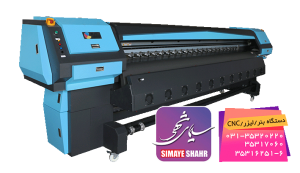 عرض دستگاه چاپ بنر : 320 سانتیمتر – سرعت چاپ 110 متر مربع در حالت استاندارد با 4 هدسرعت چاپ 220 متر مربع  در حالت استاندارد با 8 هدمصرف پایین جوهردر دستگاه چاپ بنر کونیکا 512iدارای جدیدترین هد کونیکا 512i ژاپندستگاه بنر چاپ فلکس و بنر دارای موتور لیدشاینریل بسیار دقیق و با کیفیتدقت چاپ 1440 دی پی آیبیم بسیار دقیق با تکنولوژی Super Smothنرم افزار UltraPrint  اولترا پرینتپمپ و سنسور تکنولوژی آلماندستگاه چاپ بنر مجهز به سیستم تشخیص سفیدی Post Scriptچاپ 72 میلیمتر بالاترین عرض چاپ برای هر هدقابل استفاده در صنایع مختلف از جمله چاپ فلکس و بنر چاپ تکستایل و صنعت لیبلشباهت بسیار بالا به فایل چاپیاستفاده از مواد دوست دار محیط زیست در ساخت هدطراحی نازکتر و سبکتر هد برای قرار گرفتن بهتر بر روی کرییجقدرت بالاتر تفکیک رنگ در مقیاس Grayscale جهت کیفیت بهتر چاپشاسی بسیار قوی و محکم دستگاه بنردارای رول بازکن و رول جمع کن اتوماتیک دارای سنسور مادون قرمزسیستم جلوگیری از اتمام مرکب با بوق هشداردارای هیتر قبل از چاپ و بعد از چاپ با قابلیت تنظیم دمای جداگانهقابلیت تنظیم ارتفاع کرییج دستگاه چاپ بنردارای سیستم خشک کن اینفرا رد جهت خشک کردن سریعتر مدیا(آپشن)استفاده دستگاه چاپ بنر از سیستم فیبر نوریمناسب جهت شرایط آب و هوایی مختلف ایرانسیستم چاپ بدون بندینگ با قابلیت کنترل آنلاین بندینگ در حین چاپقابلیت چاپ بنر و فلکس با سیستم خطی موجی و پودریشستشوی هر هد بصورت جداگانهدارای دو سری فن خشک کن جهت خشک شدن بهتر و سریعتر کار چاپ بنر و فلکسبدون نیاز به مصرف جوهر و سالونت اضافی برای روشن و خاموش کردن دستگاه چاپکیفیت پاشش 30 پیکولیترشرکت سیمای شهر نمایندگی انحصاری کمپانی بلوپرینت در ایران عرضه کننده با کیفیت ترین دستگاه چاپ بنرکونیکا آی در ایران با سرعت 130 متر چاپ با کیفیت درساعت